Муниципальное автономное образовательное учреждение дополнительного образованияЦентр развития  творчества детей и юношества Каменского района  Пензенской областиЗанятие-игра «В стране ИЗО»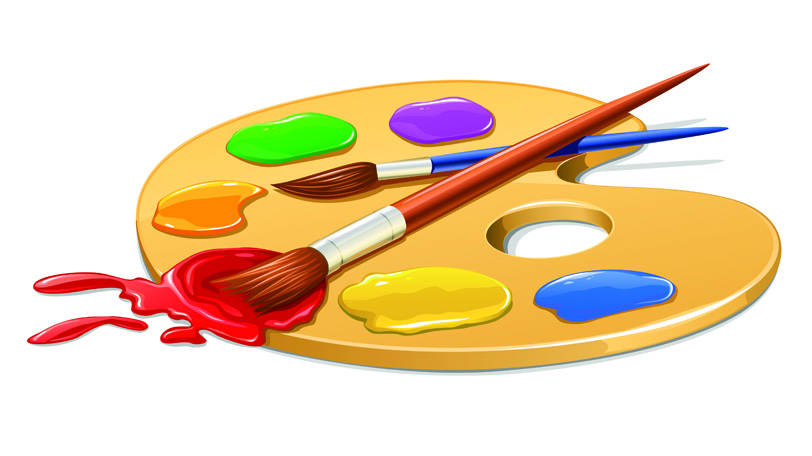            Выполнила: педагог дополнительного образования     Кузнецова Светлана Борисовна                                                                                         2018 "В стране ИЗО"Цель:  формирование интереса у детей к изобразительному искусству, привлечение детей на занятия в изостудии, раскрытие творческого потенциала учащихся. Задачи: Закреплять знания детей о средствах выразительности в изобразительном искусстве, о жанрах живописи. Закреплять навыки в самостоятельной художественной деятельности, умение передавать в рисунке свое отношение к изображаемому объекту, добиваясь выразительности образа. Развивать чувство цвета, наблюдательность, умение сравнивать, умение высказывать собственное мнение. Развивать интеллектуально – творческие способности детей. Воспитывать положительные взаимоотношения у детей,Оборудование: Репродукции картин:  разрезанные, с обратной стороны надпись «Каждый охотник желает знать, где сидит фазан» рисунок Буратино без носа, формат А2; нос на магните;  2 листа формата А3, фломастеры или маркеры; музыка.Ход занятияУчитель:- Давным-давно в старой и доброй стране ИЗО жил-был царь Уголек. И было у него три дочери. Старшая - красная акварелька, средняя - синяя акварелька и самая младшая - желтая акварелька.- Жили они, поживали и горя не знали. Царь души не чаял в дочерях. Они резвились по альбомному полю, вызывая вокруг себя смех, радость и создавая веселую красочную палитру. А когда принцессы веселились, на небе появлялась радуга.Но недолго длилась счастливая жизнь в царстве. Проведал злой волшебник, который жил в соседнем государстве о дочерях царя Уголька. Гнев и зависть охватили его. Не мог он простить царю его счастья. И однажды напал на его царство и похитил принцесс.Печаль тоска опустились на государство. Все вокруг стало серым и мрачным. Ничто не могло порадовать царя. С каждым днем он становился все печальнее и печальнее. Но вдруг появилась добрая фея Палитра.Палитра: Спасти принцесс смогут только храбрые и отважные, которые должны произнести волшебное заклинание, а чтобы узнать это заклинание, нужно пройти все испытания злого волшебника.Учитель: Тогда издал царь указ и послал глашатых по всей стране.Глашатый: Внимание! Внимание! Жители государства ИЗО! Слушайте и не говорите, что не слышали! Тот, кто избавит государство от злого волшебника и освободит принцесс, получит вознаграждение от царя Уголька.
- Нашлись храбрые художники, которые отважились спасти принцесс и избавить государство от злого колдуна.Учитель:   Храбрые художники, вы хотите помочь Угольку и готовы пройти испытания?Дети: Да. Делимся на 2 команды, выбираем капитана.Учитель: Хорошо. После выполнения каждого задания вы будете получать эпизод /часть/ репродукции, сложив которые, увидите репродукции картин известных художников. На обратной стороне написано заклинание, которое поможет вернуть принцесс Угольку.Разминка  КОНКУРС «РАЗНОЦВЕТНЫЙ»Учащимся раздаются полоски цветной бумаги. В ответ на вопрос команды поднимают цветные полоски, балл получает команда, ответившая быстро и правильно.
Эти краски – не простые, они зовутся основные. Раз, два, три, быстро краски покажи. (ЖЕЛТАЯ, КРАСНАЯ, СИНЯЯ)
Если красная с желтой подружится, какая новая краска получится? Раз, два, три, быстро краску покажи. (ОРАНЖЕВАЯ)
Если синяя с желтой подружится, какая новая краска получится? Раз, два, три, быстро краску покажи. (ЗЕЛЕНАЯ)
Какого цвета верхняя полоса Российского флага? Раз, два, три, быстро краску покажи. (БЕЛОГО)
Какого цвета береты у военнослужащих десантных войск? Раз, два, три, быстро краску покажи. (ГОЛУБОГО)
Какому коту из известной песни всегда не везет? Раз, два, три, быстро краску покажи. (ЧЕРНОМУ)
В какой цвет окрашены пожарные машины в России? Раз, два, три, быстро краску покажи. (КРАСНЫЙ)
Какого цвета нижняя дуга у радуги? Раз, два, три, быстро краску покажи. (ФИОЛЕТОВОГО)
Какого цвета тоска в известном фразеологизме? Раз, два, три, быстро краску покажи. (ЗЕЛЕНОГО)Задание 1. Вопросы командам:1 к.: - Как называется дощечка для смешивания красок? - Палитра2 к.: - Как называется картины, на которой изображен морской пейзаж? - Марина1 к.: - Как называется   сюжетная декоративная или орнаментальная композиция из цветных стекол или другого материала, пропускающего свет?  - Витраж2 к.: - Под каким номером самая тонкая кисть? – 11 к.: Что означает слово «натюрморт»? – «мертвая природа»2 к.: Самый древний жанр? – рисование животныхЗадание 2Учитель:- Ребята! Этот портрет художник не успел закончить. Какого элемента не хватает?- Не хватает носа- Правильно! Сейчас мы с вами и поставим недостающий элемент, а именно нос Буратино. Задача каждого игрока - с завязанными глазами поставить в нужное место нос./кто больше всего правильно поставит нос Буратино тот и выигрывает/ /победителям дается карточка/Задание 3Игра «Рисуем то, не знаю что»Для участия в этой игре играет вся команда. Вытягиваете название и рисуете, а один игрок из команды должен отгадать что нарисовали его соперники, т. е какое произведение.Первый начинает, продолжает второй, третий и т.д. Последний, дают название получившемуся рисунку /т.е 5а говорит, что нарисовал 56, 56 что нарисовал 5а/./музыка/ /басня Ивана Андреевича Крылова «Лебедь, Щука и Рак», «Гуси-лебеди»/Задание 4Конкурс капитанов. Им нужно с закрытыми глазами нарисовать домик и солнышко.- Сейчас я буду задавать вопросы, а вы на них по очереди будете отвечать. Начали.Назовите основные цвета /красный, желтый, синий/Назовите составные цвета /фиолетовый, оранжевый, зеленый/Назовите холодные цвета /синий, фиолетовый, белый и т.д/Назовите теплые цвета /красный, желтый, оранжевый и т.д/По-русски это «мертвая натура», а по-французски?/натюрморт/Изображение человека - это.... ?  /портрет/Самый древний жанр? /анималистика/Виды изобразительного искусства? /Задание 5. Конкурс “Рисуем вместе”Следующий конкурс для команд. Сейчас им предстоит показать, какие они сплочённые и дружные. Конкурс называется “Рисуем вместе”. Надо нарисовать корову. Один рисует голову, второй – туловище, третий – передние ноги, четвёртый – задние ноги, пятый – хвост и рога, шестой – колокольчик на шее на верёвочке. Корову надо нарисовать всем в команде одновременно. Побеждает та команда, у которой получится корова красивее. (Включить музыку) Учитель:- Наши испытания подходят к концу. Юные художники, составьте репродукции картин из ваших карточек. И назовите авторов и картины, репродукции которые перед вами.- А теперь переверните репродукции и прочитайте заклинание, которое поможет расколдовать принцесс и избавит королевство от злого волшебника./каждый охотник желает знать, где сидит фазан/- Давайте все вместе: и храбрые художники, и зрители, произнесем это заклинание. Звучит музыка, появляются принцессы.Жюри подводит итогИ нарисуем радугу правильноКАЖДЫЙ  (красный)ОХОТНИК (оранжевый)ЖЕЛАЕТ    (желтый)ЗНАТЬ        (зеленый)ГДЕ             (голубой)СИДИТ       (синий)ФАЗАН       (фиолетовый)